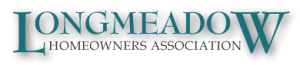 BOARD OF DIRECTOR NOMINATION FORM	NAME:									ADDRESS:								PHONE NUMBER:							E-MAIL:								ITEMS IN THE COMMUNITY THAT ARE IMPORTANT TO YOU: